المجال المغنطيسي –Le champs magnétique المجال المغنطيسي –Le champs magnétique I- المغانيطI- المغانيط1 تعريف المغنطيس هو كل جسم قادر على جذب الحديد يوجد نوعان من المغانيطمغانيط طبيعية : عبارة عن احجار تسمى المغنطيط و تحتوي على اوكسيد الحديد Fe3O4مغانيط طبيعية : عبارة عن قطبان ممغنطة لها اشكال مختلفة  كالمستقيم و الاسطواني ....2- قطبا المغنطيس- لكل مغنطيس قطبين  أحدهما نسميه القطب الجنوبي  و الآخر القطب الشمالي لا يمكن فصلهماملحوظة : يمكن لبعض المواد ان تصبح مغانيط  اذا وضعت بجوار مغنطيس أي تمغنطت1 تعريف المغنطيس هو كل جسم قادر على جذب الحديد يوجد نوعان من المغانيطمغانيط طبيعية : عبارة عن احجار تسمى المغنطيط و تحتوي على اوكسيد الحديد Fe3O4مغانيط طبيعية : عبارة عن قطبان ممغنطة لها اشكال مختلفة  كالمستقيم و الاسطواني ....2- قطبا المغنطيس- لكل مغنطيس قطبين  أحدهما نسميه القطب الجنوبي  و الآخر القطب الشمالي لا يمكن فصلهماملحوظة : يمكن لبعض المواد ان تصبح مغانيط  اذا وضعت بجوار مغنطيس أي تمغنطت2- تأثير مغنطيس و تأثير تيار كهربائي مستمر على إبرة ممغنطة . 2- تأثير مغنطيس و تأثير تيار كهربائي مستمر على إبرة ممغنطة . 3- متجهة المجال المغنطيسي3- متجهة المجال المغنطيسي1- مميزات متجهة المجال المغنطيسي2-خطوط المجال المغنطيسي :3- تراكب مجالات مغنطيسية:1- مميزات متجهة المجال المغنطيسي2-خطوط المجال المغنطيسي :3- تراكب مجالات مغنطيسية:4- المجال المغنطيسي الأرضي . Le champs magnétique terrestre 4- المجال المغنطيسي الأرضي . Le champs magnétique terrestre - كباقي الأجرام السماوية للأرض مجالا مغنطيسيا يسمى المجال المغنطيسي الأرضي. - يشبه المجال المغنطيسي الأرضي مجال مغنطيس مستقيم موضوع في مركز الأرض  في مستوى خط الزوال المغنطيسي ، بحيث قطبه الجنوبي مُنطبق مع القطب الشمالي للأرض.- للمجال المغنطيسي الأرضي مُركبتين * المركبة الأفقية  ، يحدد اتجاهها و منحاها بواسطة إبرة ممغنطة قابلة للدوران في مستوى أفقي (بوصلة ) تساوي شدتها تقريبا   .* المركبة الرأسية ، في اتجاه و منحى مركز الأرض ، و منحاها انجذابي في النصف الشمالي  للكرة الأرضية و نابذة في النصف الجنوبي لها .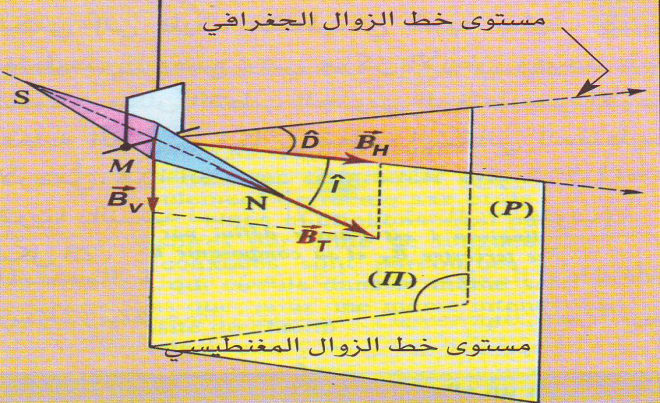 انتهىانتهى